Печатное средство массовой информации органов местного самоуправления муниципального образования Елизаветинское сельское поселение Гатчинского муниципального района Ленинградской области – печатное изданиеАДМИНИСТРАЦИЯ МУНИЦИПАЛЬНОГО ОБРАЗОВАНИЯЕЛИЗАВЕТИНСКОГО СЕЛЬСКОГО ПОСЕЛЕНИЯГАТЧИНСКОГО МУНИЦИПАЛЬНОГО РАЙОНАЛЕНИНГРАДСКОЙ ОБЛАСТИПОСТАНОВЛЕНИЕ28.11.2022г.                                                                           № 486Об утверждении Административного регламента по предоставлению муниципальной услуги «Заключение, изменение, выдача дубликата договора социального найма жилого помещения муниципального жилищного фонда»В соответствии с Федеральным законом от 27.07.2010 № 210-ФЗ «Об организации предоставления государственных и муниципальных услуг», Жилищным кодексом Российской Федерации от 29.12.2004 № 188-ФЗ, Федеральным законом от 29.12.2004 № 189-ФЗ «О введении в действие Жилищного кодекса Российской Федерации», Гражданским кодексом Российской Федерации,  постановлением Правительства Российской Федерации от 21.05.2005 № 315 «Об утверждении типового договора социального найма», Областным законом Ленинградской области от 26.10.2005 № 89-оз «О порядке ведения органами местного самоуправления Ленинградской области учета граждан в качестве нуждающихся в жилых помещениях, предоставляемых по договорам социального найма», Постановлением Правительства Ленинградской области от 25.01.2006 № 4 «Об утверждении Перечня и форм документов по осуществлению учета граждан в качестве нуждающихся в жилых помещениях, предоставляемых по договорам  социального найма, в Ленинградской  области», Федеральным законом от 06.10.2003 № 131-ФЗ «Об общих принципах организации местного самоуправления в Российской Федерации», руководствуясь Уставом муниципального образования Елизаветинское сельское поселение Гатчинского муниципального района Ленинградской области, администрация Елизаветинского сельского поселения  ПОСТАНОВЛЯЕТ:Утвердить прилагаемый Административный регламент по предоставлению муниципальной услуги «Заключение, изменение, выдача дубликата договора социального найма жилого помещения муниципального жилищного фонда».2. Постановление администрации муниципального образования Елизаветинского сельского поселения Гатчинского муниципального района Ленинградской области от 30.08.2022 № 364 Об утверждении административного регламента предоставления муниципальной услуги «Заключение договора социального найма жилого помещения муниципального жилищного фонда», считать утратившим силу в полном объеме.3. Настоящее постановление подлежит официальному обнародованию и размещению на официальном сайте муниципального образования Елизаветинского сельского поселения в информационно-телекоммуникационной сети «Интернет» и вступает в силу со дня официального обнародования.4.   Контроль за исполнением настоящего постановления возложить на главу администрации.Глава администрацииЕлизаветинского сельского поселения        В.В. Зубрилин* Приложения к постановлению администрации №486 от 28.11.2022г. «Об утверждении Административного регламента по предоставлению муниципальной услуги «Заключение, изменение, выдача дубликата договора социального найма жилого помещения муниципального жилищного фонда» размещены на официальном сайте муниципального образования Елизаветинское сельское поселение Гатчинского муниципального района Ленинградской области http://елизаветинское.рф/?p=19255 АДМИНИСТРАЦИЯ МУНИЦИПАЛЬНОГО ОБРАЗОВАНИЯЕЛИЗАВЕТИНСКОГО СЕЛЬСКОГО ПОСЕЛЕНИЯГАТЧИНСКОГО МУНИЦИПАЛЬНОГО РАЙОНАЛЕНИНГРАДСКОЙ ОБЛАСТИПОСТАНОВЛЕНИЕ28.11.2022г.                                                                           № 487О запрете выхода на ледовое покрытие водных объектов на территории Елизаветинского сельского поселения	В связи со становлением (разрушением) ледового покрова водных объектов в зимне-весенний период 2022-2023, в целях обеспечения безопасности людей при переходе водных объектов по льду (нахождение на льду) на территории Елизаветинского сельского поселения, руководствуясь  Федеральным законом от  06.10.2003 № 131-ФЗ «Об общих принципах организации местного самоуправления в Российской Федерации», Водным кодексом Российской Федерации от 03.06.2006 № 74-ФЗ, Федеральным законом от 21.12.1994 № 68-ФЗ «О защите населения и территорий от чрезвычайных ситуаций природного и техногенного характера», в соответствии с Правилами охраны жизни людей на водных объектах Ленинградской области, утвержденными постановлением Правительства Ленинградской области от 29.12.2007 № 352 «Об утверждении Правил охраны жизни людей на водных объектах в Ленинградской области», статьей 2.10 Областного закон Ленинградской области от 02.07.2003 № 47-оз «Об административных правонарушениях», администрация муниципального образования Елизаветинского сельского поселения Гатчинского муниципального района Ленинградской областиПОСТАНОВЛЯЕТ:1. Установить запрет выхода граждан на ледовое покрытие водных объектов на территории муниципального образования Елизаветинского сельского поселения Гатчинского муниципального района Ленинградской области до наступления периода его полного формирования (толщина льда свыше 15 см), а также в период его таяния с потерей устойчивости и возможного отрыва от припая.2. Установить запрет выезда и передвижение граждан с использованием транспортных средств или иных устройств, предназначенных для перевозки людей, грузов или оборудования по льду всех водоемов в границах Елизаветинского сельского поселения.3. Настоящее Постановление вступает в силу со дня его официального опубликования и подлежит размещению на официальном сайте поселения.4. Контроль за исполнением настоящего постановления возложить на главу администрации.Глава администрацииЕлизаветинского сельского поселения        В.В. ЗубрилинАДМИНИСТРАЦИЯ МУНИЦИПАЛЬНОГО ОБРАЗОВАНИЯЕЛИЗАВЕТИНСКОГО СЕЛЬСКОГО ПОСЕЛЕНИЯГАТЧИНСКОГО МУНИЦИПАЛЬНОГО РАЙОНАЛЕНИНГРАДСКОЙ ОБЛАСТИПОСТАНОВЛЕНИЕ28.11.2022г.                                                                           № 488Об оказании мер поддержки лицам, призванным на военную службу по мобилизации, или оказывающим добровольное содействие в выполнении задач, возложенных на Вооруженные Силы РФ на период прохождения военной службы или оказания добровольного содействияРуководствуясь Федеральным законом от 06.10.2003 № 131-ФЗ «Об общих принципах организации местного самоуправления в Российской Федерации», Распоряжением Правительства Российской Федерации от 15.10.2022 № 3046-р, Уставом муниципального образования Елизаветинское сельское поселение Гатчинского муниципального района Ленинградской области, администрация муниципального образования Елизаветинского сельского поселения Гатчинского муниципального района   Ленинградской областиПОСТАНОВЛЯЕТ:1.	Оказать следующие меры поддержки по договорам аренды имущества муниципального образования Елизаветинское сельское поселение Гатчинского муниципального района Ленинградской области, в том числе по договорам аренды земельных участков (далее – Муниципальное имущество) арендаторами, которого являются физические лица, в том числе индивидуальные предприниматели, юридические лица, в которых одно и то же физическое лицо, являющееся единственным учредителем (участником) юридического лица и его руководителем, в случае если указанные физические лица, в том числе индивидуальные предприниматели или физические лица, являющиеся учредителем (участником) юридического лица и его руководителем, призваны на военную службу по мобилизации в Вооруженные Силы РФ в соответствии с Указом Президента Российской Федерации от 21 сентября 2022 г. № 647 «Об объявлении частичной мобилизации в Российской Федерации» или проходят военную службу по контракту, заключенному в соответствии с пунктом 7 статьи 38 Федерального закона «О воинской обязанности и военной службе», либо заключившие контракт о добровольном содействии в выполнении задач, возложенных на Вооруженные Силы РФ: 1.1.	В случае неиспользования Муниципального имущества лицом, указанным в пункте 1 настоящего постановления в период прохождения военной службы или оказания добровольного содействия в выполнении задач, возложенных на Вооруженные Силы РФ предоставить отсрочку оплаты арендной платы по договорам аренды Муниципального имущества на следующих условиях:а) лицо, указанное в пункте 1 настоящего постановления направляет арендодателю уведомление о предоставлении отсрочки уплаты арендной платы с приложением копий документов, подтверждающих статус прохождения военной службы по частичной мобилизации в Вооруженных Силах РФ, или копии уведомления о заключении контракта о прохождении военной службы в соответствии с пунктом 7 статьи 38 Федерального закона «О воинской обязанности и военной службе» либо контракта о добровольном содействии в выполнении задач, возложенных на Вооруженные Силы РФ, предоставленного федеральным органом исполнительной власти, с которым заключены указанные контракты;б) задолженность по арендной плате подлежит уплате на основании дополнительного соглашения к договору аренды со дня окончания периода прохождения военной службы или оказания добровольного содействия в выполнении задач, возложенных на Вооруженные Силы РФ, поэтапно, не чаще одного раза в месяц, в случае ежемесячных платежей, и не чаще одного раза в квартал, в случае ежеквартальных платежей, равными платежами, размер которых не превышает размера половины ежемесячной (ежеквартальной) арендной платы;в) дополнительные платежи по договору аренды в связи с предоставлением отсрочки не устанавливаются;г) штрафы, проценты за пользование чужими денежными средствами или иные меры ответственности в связи с несоблюдением арендатором порядка и сроков внесения арендной платы (в том числе в случаях, если такие меры предусмотрены договором аренды) на период прохождения лицом, указанным в пункте 1 настоящего постановления, военной службы или оказания добровольного содействия в выполнении задач, возложенных на Вооруженные Силы РФ, не применяются.1.2.	Предоставить возможность расторжения договоров аренды Муниципального имущества без применения штрафных санкций по письменному уведомлению лица, указанного в пункте 1 настоящего постановления на следующих условиях:а) лицо, указанное в пункте 1 настоящего постановления, направляет арендодателю уведомление о расторжении договора аренды с приложением подписанного со своей стороны акта приема-передачи Муниципального имущества от арендатора к арендодателю, а также копий документов, подтверждающих статус прохождения военной службы по частичной мобилизации в Вооруженных Силах РФ, или копии уведомления о заключении контракта о прохождении военной службы в соответствии с пунктом 7 статьи 38 Федерального закона «О воинской обязанности и военной службе» либо контракта о добровольном содействии в выполнении задач, возложенных на Вооруженные Силы РФ, предоставленного федеральным органом исполнительной власти, с которым заключены указанные контракты;б) договор аренды подлежит расторжению со дня получения арендодателем уведомления о расторжении договора аренды и акта приема-передачи Муниципального имущества от арендатора к арендодателю, подписанного со стороны лица, указанного в пункте 1 настоящего постановления;в) штрафы, проценты за пользование чужими денежными средствами или иные меры ответственности в связи с расторжением договора аренды (в том числе в случаях, если такие меры предусмотрены договором аренды) не применяются.2.	Положения настоящего постановления распространяются на все договоры аренды Муниципального имущества, в том числе на договоры, арендодателями по которым выступают муниципальные предприятия и учреждения, учредителем которых является муниципальное образование Елизаветинское сельское поселение Гатчинского муниципального района Ленинградской области, заключенные с лицом, указанным в пункте 1 настоящего постановления.3.	Контроль исполнения настоящего постановления возложить на начальника отдела по земельным вопросам и имуществу Великанову Н.Н.4.	Настоящее постановление подлежит опубликованию в газете «Елизаветинский вестник» и размещению на официальном сайте муниципального образования Елизаветинское сельское поселение Гатчинского муниципального района Ленинградской области.Глава администрацииЕлизаветинского сельского поселения        В.В. ЗубрилинАДМИНИСТРАЦИЯ МУНИЦИПАЛЬНОГО ОБРАЗОВАНИЯЕЛИЗАВЕТИНСКОГО СЕЛЬСКОГО ПОСЕЛЕНИЯГАТЧИНСКОГО МУНИЦИПАЛЬНОГО РАЙОНАЛЕНИНГРАДСКОЙ ОБЛАСТИПОСТАНОВЛЕНИЕ28.11.2022г.                                                                           № 490Об утверждении Отчета об исполнении бюджета муниципального образования Елизаветинское сельское поселение Гатчинского муниципального района Ленинградской области за 9 месяцев 2022 годаВ соответствии со статьей 264.2 Бюджетного кодекса Российской Федерации, статьей 52 Федерального закона от 06.10.2003 № 131-ФЗ   « Об общих принципах организации местного самоуправления в Российской Федерации», Положением о бюджетном процессе в муниципальном образовании Елизаветинское сельское поселение Гатчинского муниципального района Ленинградской области, утвержденным решением Совета депутатов  муниципального образования Елизаветинское сельское поселение Гатчинского муниципального района Ленинградской области от 19.06.2013г. № 278, администрация Елизаветинского сельского поселенияП О С Т А Н О В Л Я Е Т : 1. Утвердить представленный отчет об исполнении бюджета муниципального образования Елизаветинское сельское поселение Гатчинского муниципального района Ленинградской области за 9 месяцев 2022 года:-  по поступлению доходов в сумме 40 266,45 тыс. руб.-  по распределению расходов в сумме 42 089,20 тыс. руб.с превышением доходов над расходами (дефицит бюджета Елизаветинского сельского поселения) в сумме 1822,75 тыс. руб., со следующими показателями:-- по источникам финансирования дефицита бюджета Елизаветинского сельского поселения за 9 месяцев 2022 года согласно приложению 1;-- по поступлению доходов в бюджет Елизаветинского сельского поселения за   9 месяцев 2022 года согласно приложению 2;-- по безвозмездным поступлениям из других бюджетов в бюджет Елизаветинского сельского поселения за 9 месяцев 2022 года согласно приложению 3;-- по исполнению бюджетных ассигнований по разделам и подразделам, классификации расходов бюджета Елизаветинского сельского поселения за 9 месяцев 2022 года согласно приложению 4;-- по исполнению бюджетных ассигнований по целевым статьям (муниципальной программы Елизаветинского сельского поселения и непрограммным направлениям деятельности), группам, разделам и подразделам классификации расходов бюджета Елизаветинского сельского поселения за 9 месяцев 2022 года согласно приложению 5;-- по исполнению ведомственной структуры расходов бюджета Елизаветинского сельского поселения за 9 месяцев 2022 года согласно приложению 6;-- по исполнению бюджетных ассигнований на реализацию муниципальной программы Елизаветинского сельского поселения за 9 месяцев 2022 года согласно приложению 7.2. Утвердить сведения о численности муниципальных служащих органов местного самоуправления, работников муниципальных учреждений и фактических затратах на их денежное содержание по муниципальному образованию Елизаветинское сельское поселение за 9 месяцев 2022 года согласно приложению 8.3. Резервный фонд администрации Елизаветинского сельского поселения за 9 месяцев 2022 года не использовался.4. Вынести отчет об исполнении бюджета муниципального образования Елизаветинское сельское поселение за 9 месяцев 2022 года на рассмотрение Совета депутатов Елизаветинского сельского поселения.5. Назначить начальника отдела бюджетного учета и отчетности – главного бухгалтера администрации поселения Чибыкина Н.А. лицом, ответственным для представления отчета об исполнении бюджета муниципального образования Елизаветинское сельское поселение Гатчинского муниципального района Ленинградской области за 9 месяцев 2022 года на заседание Совета депутатов Елизаветинского сельского поселения.6. Опубликовать настоящее постановление в средствах массовой информации и разместить на официальном сайте муниципального образования Елизаветинское сельское поселение в сети «Интернет».Контроль за исполнением настоящего постановления оставляю за собой.Глава администрацииЕлизаветинского сельского поселения        В.В. Зубрилин* Приложения к постановлению администрации №490 от 28.11.2022г. «Об утверждении Отчета об исполнении бюджета муниципального образования Елизаветинское сельское поселение Гатчинского муниципального района Ленинградской области за 9 месяцев 2022 года» размещены на официальном сайте муниципального образования Елизаветинское сельское поселение Гатчинского муниципального района Ленинградской области http://елизаветинское.рф/?p=19343 АДМИНИСТРАЦИЯ МУНИЦИПАЛЬНОГО ОБРАЗОВАНИЯЕЛИЗАВЕТИНСКОГО СЕЛЬСКОГО ПОСЕЛЕНИЯГАТЧИНСКОГО МУНИЦИПАЛЬНОГО РАЙОНАЛЕНИНГРАДСКОЙ ОБЛАСТИПОСТАНОВЛЕНИЕ28.11.2022г.                                                                           № 492О внесении изменений в постановление администрации муниципального образования Елизаветинского сельского поселения Гатчинского муниципального района Ленинградской области от 28.10.2020 № 298 «Об утверждении муниципальной программы «Социально-экономическое развитие муниципального образования Елизаветинское сельское поселение Гатчинского муниципального района Ленинградской области на 2021-2023 годы»Руководствуясь статьей 179 Бюджетного кодекса Российской Федерации, Федеральным законом Российской Федерации от 06.10.2003г. № 131-ФЗ «Об общих принципах организации местного самоуправления в Российской Федерации», решением Совета депутатов муниципального образования  Елизаветинское сельское поселение Гатчинского муниципального района Ленинградской области от 16.12.2021 № 145 «О бюджете муниципального образования Елизаветинское сельское поселение Гатчинского муниципального района Ленинградской области на 2022 год и на плановый период 2023 и 2024 годов», Постановлением администрации муниципального образования Елизаветинского сельского поселения Гатчинского муниципального района Ленинградской области № 296 от 25.08.2014 «Об утверждении порядка разработки, реализации и оценки эффективности муниципальных программ МО Елизаветинское сельское поселение», руководствуясь Уставом муниципального образования Елизаветинское сельское поселение Гатчинского муниципального района Ленинградской области, администрация ПОСТАНОВЛЯЕТ:1. Внести изменения в паспорт муниципальной программы Елизаветинское сельское поселение Гатчинского муниципального района Ленинградской области изложив его в новой редакции, согласно приложению к настоящему постановлению.2. Приложение 2 План реализации муниципальной программы «Социально - экономическое развитие муниципального образования Елизаветинское сельское поселение Гатчинского муниципального района Ленинградской области» изложить в новой редакции.3. Настоящее постановление подлежит официальному обнародованию и размещению на официальном сайте муниципального образования Елизаветинское сельское поселение Гатчинского муниципального района Ленинградской области.4. Контроль за исполнением настоящего постановления возложить на главу администрации.Глава администрацииЕлизаветинского сельского поселения        В.В. Зубрилин* Приложения к постановлению администрации №492 от 28.11.2022г. «О внесении изменений в постановление администрации муниципального образования Елизаветинского сельского поселения Гатчинского муниципального района Ленинградской области от 28.10.2020 № 298 «Об утверждении муниципальной программы «Социально-экономическое развитие муниципального образования Елизаветинское сельское поселение Гатчинского муниципального района Ленинградской области на 2021-2023 годы» размещены на официальном сайте муниципального образования Елизаветинское сельское поселение Гатчинского муниципального района Ленинградской области http://елизаветинское.рф/?p=19588 Елизаветинский Вестник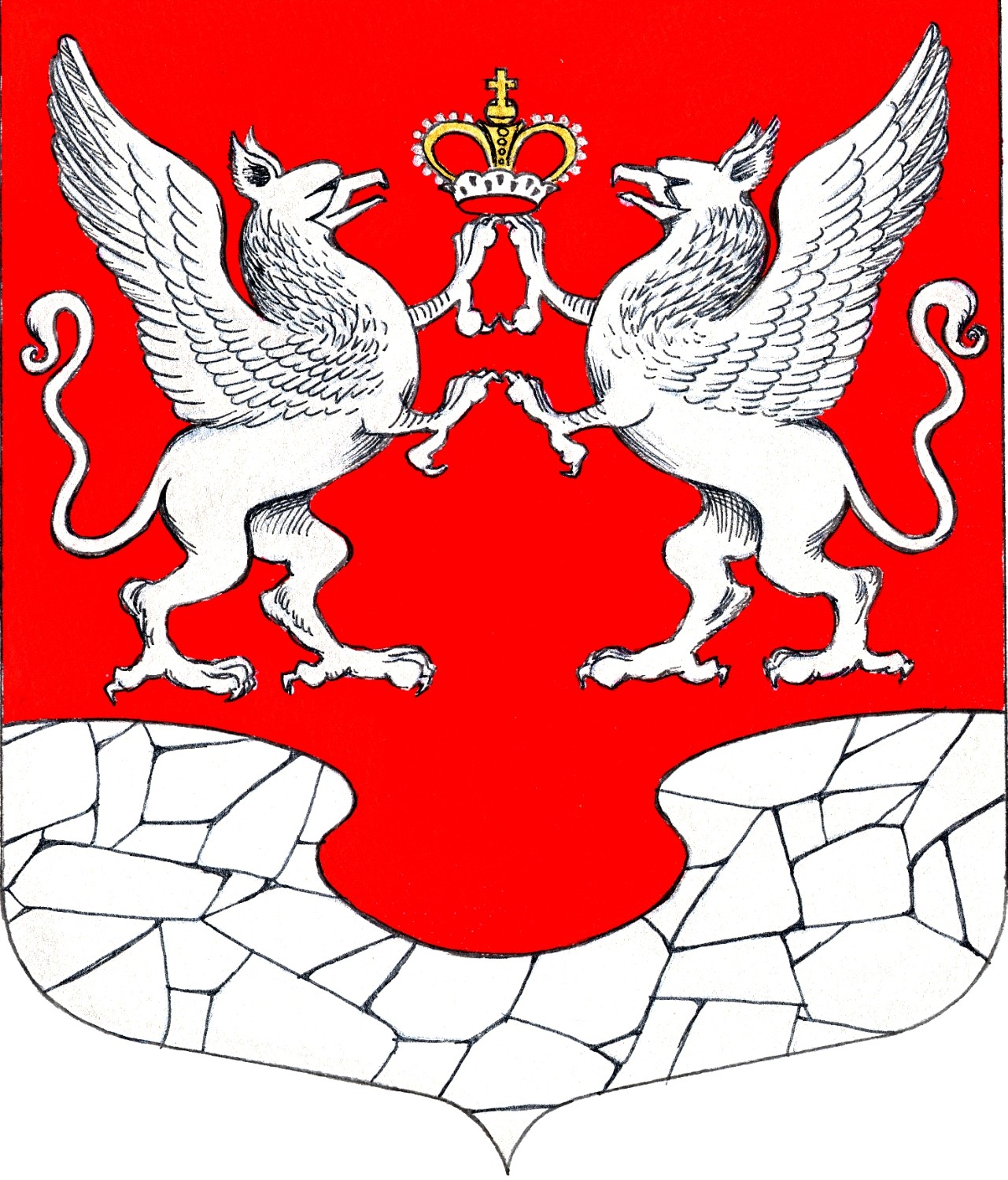          28 ноября         2022 года         № 44